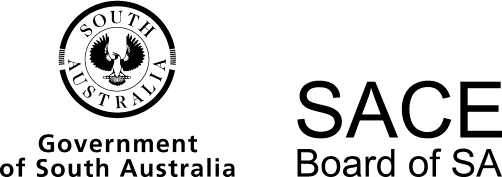 Indonesian (continuers)2016 Chief Assessor’s ReportIndonesian Continuers2016 Chief Assessor’s ReportOverviewChief Assessors’ reports give an overview of how students performed in their school and external assessments in relation to the learning requirements, assessment design criteria, and performance standards set out in the relevant subject outline. They provide information and advice regarding the assessment types, the application of the performance standards in school and external assessments, the quality of student performance, and any relevant statistical information.School AssessmentAssessment Type 1: FolioAll folios submitted for moderation met the requirements of the subject outline. Folios ranging from three to five tasks, including at least one of each of the oral interaction, text production, and text analysis, provided opportunities for students to respond to a variety of concepts and topics and to be assessed using the full scope of the performance standards.The more successful responsesused a range of linguistic structures and features accurately to achieve interest, cohesion, and flowresponded in a culturally and socially appropriate manner where the audience was specified, such as using kamu, Anda, or beliauincluded a substantial amount of spontaneity in the oral interaction rather than memorised responses to a list of questions provided very specific and explicit reference to the assessment design criteria, which gave every opportunity for students to respond according to the performance standards.The less successful responsesshowed limited use of a range of linguistic structures and features often based structures on word order derived from English when attempting to elaboraterelied on the interlocutor to take the lead and maintain conversation in the oral interaction task.General informationTo assist the moderation process, it would be ideal for teachers to provide the text(s) used for text analysis tasks.Teachers are encouraged to support students to achieve their best by providing a context, purpose, and audience for each task on the task sheet, as well as any other information that will assist students to demonstrate evidence against the standards.When developing text analysis tasks using past examinations, it is important that the texts and/or the questions are adapted to allow students to address all performance standards required to be assessed. Of particular note are questions and textual features that allow students to demonstrate evidence against the specific features IR2 and IR3. The most successful oral interaction tasks included extensive opportunities for spontaneous conversation with an opportunity for students to demonstrate evidence of their ability to handle topic shifts and unpredictable elements throughout the interaction. Teachers may instruct students in the class to ask questions during or following a short presentation, in order to produce an authentic interaction. Assessment Type 2: In-depth StudyThree assessment tasks make up the in-depth study: an oral presentation in Indonesian, a written response in Indonesian, and a reflective response in English. As stated in the subject outline, each task must differ in context, purpose, and audience and be supported by evidence of research, interpretation, analysis, and preparation. As also stated in the subject outline, the in-depth study must arise from the themes of the Indonesian-speaking communities or the changing world; thus the in-depth study must have an explicit connection with Indonesia. It is pleasing to note that the majority of in-depth studies adhered to these requirements. As in the past, environmental topics and tourism in Bali were popular. However, students and teachers are becoming increasingly creative and confident in broadening their scope in selecting research topics and themes. Topics included, but were not limited to, noken, Indonesian maids, Ahok, transgender issues, and Upacara Pasola.The more successful responsesproduced critical and sophisticated reflective pieces focussed on language, culture, values, beliefs, and practicesconducted a thorough investigation/research in line with the subject outline specificationspresented their interpretations, analysis, and reflections on their topic in a creative, confident, and engaging manner, demonstrating their own interest and fostering their audience’s interestconformed to the appropriate word-count and managed to compose pieces that demonstrated their in-depth understanding of their topic.The less successful responsesproduced a recount instead of a reflective piece in Englishdemonstrated limited depth and breadth in their research topicrecycled the ideas of the oral presentation in the written response in Indonesian, or vice versa. General informationEven though most of the topics chosen for research are standard topics such as orang utan or tourism in Bali, students are advised to bring a new perspective of these topics into their in-depth study.When setting tasks, teachers should be mindful of the role/persona that students are asked to write/to speak from. Some roles/personas were deemed by moderators to be outside of what students could reasonably be expected to comprehend.A transcript of a speech is not evidence of a student’s ability to present information orally.Students should be provided with task sheets specifying the context, purpose, and audience, and references to the specific features of the assessment design criteria by which the task will be assessed.External AssessmentAssessment Type 3: ExaminationOral ExaminationSection 1: ConversationGenerally, students were able to actively participate in the conversation; however, there was wide scope of ability to understand questions and provide detailed responses. A number of students achieved grades in the A band. The average score for this section was 77.79%. The more successful responsesdemonstrated confidence and a propensity to ‘enjoy’ the conversation answered questions with relevant information and in detail, without needing to use the question ‘word for word’ in the responseunderstood the language features common to this part of the examination, including ‘percakapan ini akan direkam’, ‘ada lagi?’, and ‘sudah cukup’used a variety of conjunctions well, for example, ‘pada khususnya’, ‘tertarik akan’, ‘sebenarnya’, ‘bukan hanya … melainkan juga’elaborated on their answers and offered opinions and feelings about the topicjustified why they thought or felt a certain waywere able to self-correct if necessaryused passive first-person structures correctly.The less successful responseswere not able to elaborate beyond basic answerswere not able to handle follow-up questions that may have been outside of what they had practised were only able to respond to questions that were phrased the same way as those in the SACE support materialscommonly used incorrect word order, for example, ‘saya pekerjaan’commonly used incorrect word choice (e.g. ‘menarik’ instead of ‘tertarik akan’, ‘ke mobil’ instead of ‘naik mobil’)used a limited range of conjunctionsoften expressed that they could not understand, using ‘saya tidak mengerti’ or ‘bisa diulangi lagi’relied on considerable prompting from the examiner(s)gave irrelevant answers due to a misunderstanding of the question, for example, confusing ‘keluar dengan teman-teman’ with ‘keluarga’, therefore discussing family instead of going out with friends.Section 2: DiscussionIn this section, students shared research in a variety of topics including the Bali Animal Welfare Association, smoking, the effect of tourism in Bali, and many more. The average score for this section was 75.33%.The more successful responseswere able to show the depth of their research in their responseswere able to analyse the sources used, stating why they were usefulgave their opinion on what they found interesting and whyhad memorised a good range of keywords specific to their topic and were able to use these in responses.The less successful responseswere not able to go beyond the dot points listed on their in-depth study outline formdemonstrated little or no reflectionused photos, but were not able to elaborate on what the photos identifiedwere not able to discuss the points listed on their in-depth study outline form in any detail.General commentsStudents were limited by writing points such as ‘Why I chose this topic’ and ‘Sources used’ on their in-depth study outline form, as these are process questions that will be asked anyway. It is recommended that these dot points be a way of directing the examiner to the content of the research.Students were able to speak about the main points from their in-depth study outline form but found it more difficult to respond to other questions, even if they were phrased as they are in the SACE support materials.If students use film as a resource, they should show an understanding that film is not reality and therefore the information contained is not necessarily fact, unless it has been substantiated by other resources.If students conduct interviews, these need to be relevant to the topic. Some students used interviews with Australians in English as a source, but did not tie it in with their topic by comparing/contrasting attitudes or behaviours between Australia and Indonesia.When students prepare their in-depth study outline form, they need to write their discussion points legible in English.Schools needing to conduct phone interviews would benefit from trialling the technology with students beforehand, so that they are prepared for the oral examination.If students wish to use support objects, they should make sure that these are relevant to, and enhance, the discussion.Written ExaminationSection 1: Listening and RespondingMost students coped well with this section. The number of marks assigned to each question is a guide for the number of points to be addressed in the response; however, it does not limit the student from providing more.Question 1 This text was an announcement about a train being delayed. Students were asked to identify the information given to passengers. The majority of responses were awarded full marks. The more successful responsesidentified that the train from Jakarta to Bandung was delayed for 3 hours due to floodingidentified that the train would leave from the platform at 11 amadded further information, for example, go to the information office.The less successful responsesmisinterpreted some or all of the information, for example, that the train was leaving at 3 pm rather than being delayed by 3 hours.Question 2This text was a conversation between two people about the Kerja Bakti that had occurred that day. This is a community service to prepare for Independence Day. The more successful responsesidentified several reasons why the community of Klojen held the eventadded that it was a service to the community, which they inferred from the name of the work, kerja baktiidentified the positive feelings and tiredness that Pak Arief felt about participating in the day, as well as the opportunity to chat and meet the neighbours.The less successful responsesmissed the connection with community service, only picking up on the Independence Day information.Question 3This text was made up of two connected answering-machine messages.The more successful responsesidentified the reason Novi made the call and cited evidence from the text to support the responseidentified the relationship between Novi and the person on the answering machine, using information about terms of address and the language used.The less successful responsesmisinterpreted the relationship between the two speakerseither did not cite evidence from the text to support their response, or generalised their citation without providing specific details (e.g. identifying that ‘formal language’ was used but not providing an example of this)indicated incorrectly that the purpose of the call was for Novi to leave her phone numberindicated incorrectly that it was Novi, not her son, who needed the liftmisinterpreted the word bapak, and indicated incorrectly that that the relationship was that of family (e.g. father and daughter).Question 4 This text was an announcement at a shopping centre.The more successful responsesfully identified what customers were advised to dodisplayed an understanding of how the speaker used language to show respect, and gave examples including terhormat, silakan, Anda, selamat malam, terima kasih, sampai jumpa.The less successful responsesdid not identify all of the correct information from the text, including the reminder not to leave belongings behinddid not cite evidence from the text to support their responseanswered in general terms only.Question 5 This text was an interview on a talk show. It was rare for students to identify all three points in part (a). Part (b) was answered very well, with many responses receiving 
3 (full) marks.The more successful responsesidentified why Diana was invited to speak on the program, including that she has recently returned from the program discussed, and can therefore give advice to others, encourage others to join the program, and raise awareness to promote the programwere able to give details from the text about why Diana described this as a positive experience, including being able to make a positive difference to the lives of young Indonesian children, learn about the Indonesian culture and language, make lots of new friends, participate in a variety of activities, and have an unforgettable experience.The less successful responsesprovided incorrect information in their response, often responding with information answering question (b) in question (a), and vice versaindicated incorrectly that Diana created the program herself, rather than being a volunteer on the program.Section 2: Reading and Responding Part AQuestion 6This text was a poem posted on a blog, with responses to it. The text was about the smog from forest burning and its effects on life in the blogger’s world, and included a plea to the Indonesian President for help. The mean score for this question was 4.2/9.The more successful responsesidentified that the text could be found on the Internet in a poetry blog or an online magazine and justified their response by citing evidence from the text (e.g. stating that there were comments with dates)identified that the outcome the author hoped to achieve was to raise awareness and seek support from the Indonesian Presidentnoted that public support was evident because people commented in a supportive manner on the poem, such as hoping that those affected would get support, stating that the situation had been like this for too long, begging for the situation to stop, and/or being moved to tearsidentified many techniques to engage the reader, including short, direct, impactful statements, clear meaning, beginning with ‘Mr President’, pleading with the president, clear descriptions of the impact of the smog, writing on behalf of all children, comments representing the sentiments of the public, graphic examples of the issue, imagery, repetition, and personal experience.The less successful responsesmisunderstood the language and thought the text could be found in the arena of school/education thought that the text was encouraging students to stay in schooldid not provide examples from the text to support the response did not identify techniques used to engage the reader.Question 7This was an article about an encouraging finding that shows hope for an endangered animal. The mean score was 2.8/6.The more successful responsesexplained that the quotations used increased the credibility of the article, provided authenticity, truth, and reliability, and emphasised the seriousness of the situationidentified that angin segar was like the English ‘a breath of fresh air’, indicating a new injection of enthusiasm to interrupt the bleak situation of the endangered Sumatran rhinoceros.The less successful responsesseemed to misinterpret the purpose of the use of quotations, rather responding to the purpose of the text insteadgave only a title for question 7 (b), without giving a reason for this titledid not elaborate on, or justify, responses by citing examples from the text.Section 3: Reading and Responding Part BThe text to which students were asked to respond was an article about Pak Iswaldi’s mobile library. Students were asked to write a diary entry, imagining that they had benefited from Pak Iswaldi’s service. Every student attempted this question and was able to write in response to it. The mean score for this section was 10.5/15.The more successful responsesresponded to key information in the text, including the use of a mobile library, free service, Pak Iswaldi himself, when they used the service, hundreds of books to choose from, kept them busy and off the streetselaborated on points arising from the text and brought in their own relevant information to expand on the ideas and informationcommunicated complex ideas with creativity and sound linguistic structures, such as menjadi jendela dunia untuk saya, pikiran berkembang used passive structures well, including in first person (e.g. tidak akan saya lupakan)used enhancers like bukan hanya … melainkan juga, baik … maupun, pada umumnya, walaupun demikian, jauh lebih …, khususnyaused all of the correct conventions of a diary entry including using aku throughout, which is preferred for a diary entrystructured the text well with good paragraphingused more informal language.The less successful responsescopied a substantial amount of the original text, rather than interpreting the meaning within the text and using the language provided to formulate their own ideasmisinterpreted the text and thought that Pak Iswaldi was a bus driver or the writer of a bookconcentrated on only one or two points from the text, limiting the breadthused frequent incorrect expressions to communicate ideas and information, for example, saya menarik for ‘I’m interested’, jam sepuluh instead of sepuluh jam often used incorrect word order, for example, Pak Iswaldi jasadid not use the correct conventions of the text type used English.Section 4: Writing in IndonesianQuestion 9 asked students to write an email to an Indonesian friend, persuading them to travel around Indonesia with them after finishing Year 12.Question 9 had the highest number of responses. The more successful responsesused the correct conventions of an email, including falsified attachments (e.g. ‘Borobodur.jpg’) to add to the authenticity of the textbegan with pleasantries then moved on to the request for the friend to travel with themelaborated on and justified each point used humour effectivelyused a variety of language functions and structuresdemonstrated the correct use of passive language structures, particularly in first person, utilising a great opportunity to do soargued the point with maturity and consideration, for example, ‘If we do not go now, when?’The less successful responsesdid not use the basic conventions of an email did not consider that the friend they were writing to was Indonesian, and often identified ‘selling points’ that would not aid in convincing an Indonesian person. Students are encouraged to consider the relevance of their ideas in relation to the context, purpose, and audienceused too much ‘small talk’ at the beginning of the email that was not relevantmixed kamu and Anda or used Anda throughout, which was too formal for the contextused too much slang. Teachers and students are reminded that the subject outline specifies the use of ‘standard Indonesian’did not indicate ‘future’ as was necessary made frequent and basic errors in language (e.g. confusing jangan for tidak, using tidak mempunyai instead of belum pernah, mau ke instead of just mau), confusing nouns and verbs  (e.g. perjalanan ke instead of berjalan, using kesenangan instead of menyenangkan), and word order problems (e.g. bagus pengalaman)wrote in general about Indonesia, without attempting to persuadeoften made mistakes when attempting to use complex language structures such as first-person passive (e.g. yang kita sudah rencanakan or pengalaman yang kita bisa dapat dari)used their in-depth study in a way that was irrelevant.Question 10 asked students to write a review of an Indonesian restaurant. This was the least popular question. The more successful responsescould talk about a variety of Indonesian dishes and use language to compare and contrast them and to give a recommendationdiscussed a range of points in depth and breadthused the correct conventions of the text type (e.g. title, ditulis oleh, star rating).The less successful responsesdid not use the conventions of the text typewere limited in the points mentioneddid not elaborate on what they had written, or justify their opinions.Question 11 asked students to write the script of a dialogue they had with their Indonesian neighbour about a piece of breaking news that they had heard on the radio. The more successful responsesused the correct conventions of the text typeprovided detailed, relevant, and specific information, ideas, and opinions about a realistic ‘breaking news’ itemwere highly engaging, and created interest, flow, and cohesion, with each new line of the dialogue responding to the last.The less successful responsesseemed to be created out of an in-depth study topic that was not at all relevant to this taskover-used and incorrectly used the dictionary (e.g. kaleng instead of bisa, merek instead of membuat, satu-satunya instead of hanya). Also, tanpa came up often, possibly because of a dictionary search for ‘was’ or ‘is’, where most dictionaries give tanpa tekananmade frequent errors in word order (e.g. ada sangat kecil jalan-jalan, Indonesia kebudayaan)incorrectly used adalah (e.g. adalah lucu, adalah bagus, adalah puasa dan panas)confused passive and active forms (e.g. menyambut used for ‘to be greeted’)confused bahwa and yang confused nouns and verbs (e.g. harapan instead of berharap)had spelling errors in commonly used words, for example, mengungi (mengunjungi), selasai (selesai).AdviceSchool assessment tasks are set and marked by teachers. Teachers’ assessment decisions are reviewed by moderators. Teacher grades/marks should be evident on all student school assessment work.When submitting materials for moderation, please ensure that:all materials are labelled clearlyindividual audio files for each student — not a continuous audio file for the 
class — are submitted on a CD or USBtask sheets are attached to tasks or submitted as part of the teacher package.For external assessment writing tasks in Indonesian, students must not identify themselves by using names, teacher names, or school names in their writing.Indonesian (continuers)Chief Assessor